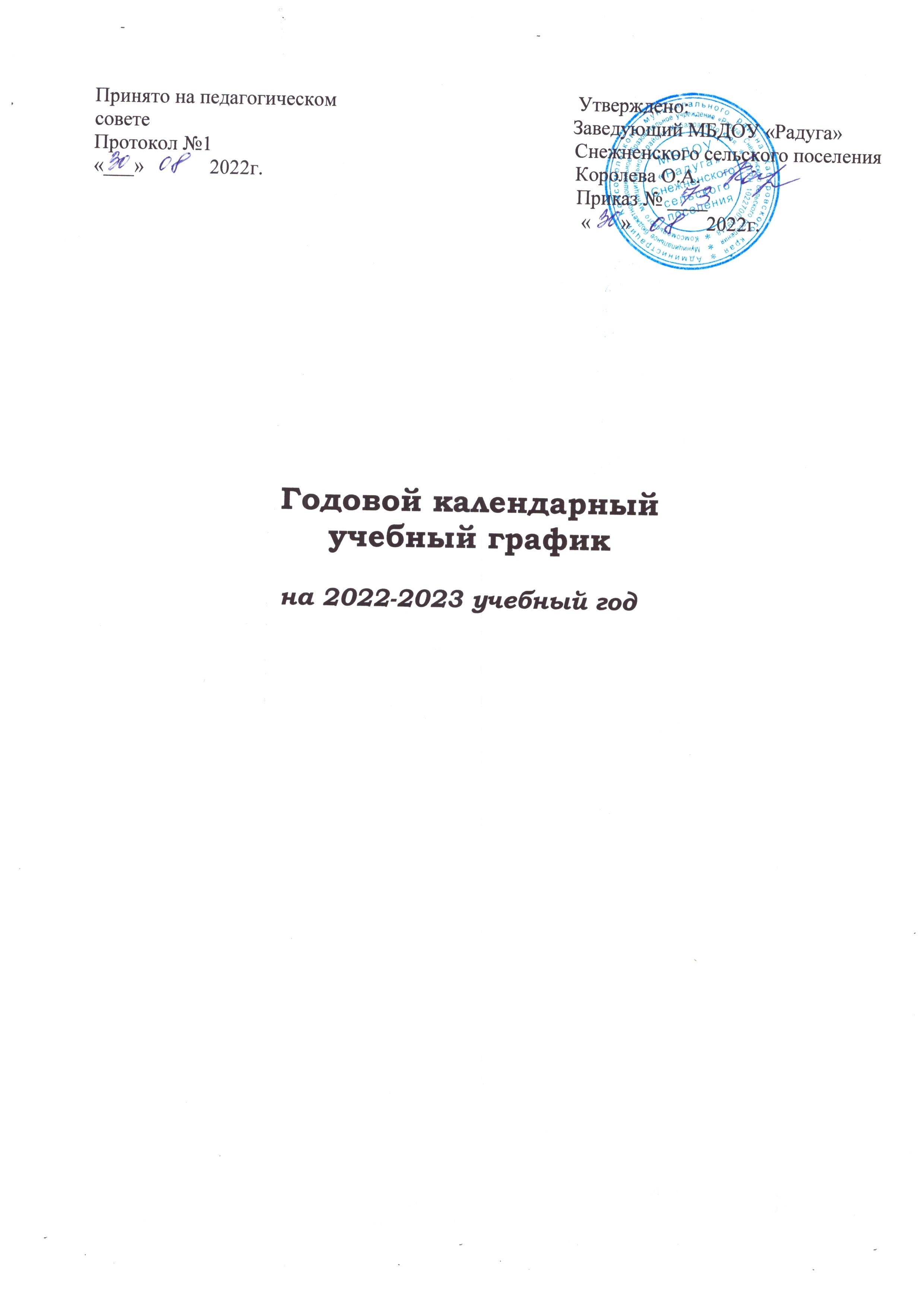 Годовой календарный учебный  графикмуниципального бюджетного дошкольного образовательного учреждения «Радуга»»   Снежненского сельского поселения  Комсомольского муниципального района  на 2022-2023 учебный годРежим работы учреждения: 10 – часовое пребывание (с 7.30 до 17.30)Учебный план МБДОУ «Радуга» Снежненского сельского поселенияна 2022-2023 учебный год                                                  Утверждаю:                                                                                        Заведующий МБДОУ «Радуга»                                                                                               Снежненского сельского поселения	    Королева О.А.             Расписание организованной образовательной деятельности                              с детьми 1,5-3 года ( младшая группа)                                                           Утверждаю:                                                                                            Заведующий МБДОУ «Радуга»                                                                                                    Снежненского сельского поселения	       Королева О.А.Расписание организованной образовательной деятельностис детьми 3-4 лет (2 младшая группа)                                                          Утверждаю:                                                                                            Заведующий МБДОУ «Радуга»                                                                                                  Снежненского сельского поселения	       Королева О.А.Расписание организованной образовательной деятельностис детьми 4-5 лет (средняя группа)                                                        Утверждаю:                                                                                               Заведующий МБДОУ «Радуга»                                                                                                     Снежненского сельского поселения	         Королева О.А.      Расписание организованной образовательной деятельностис детьми 5-6 лет (старшая группа)                                                         Утверждаю:                                                                                                 Заведующий МБДОУ «Радуга»»                                                                                                      Снежненского сельского поселения	        Королева О.А.Расписание организованной образовательной деятельностис детьми 6-7 лет (подготовительная к школе группа)Компоненты и содержание образовательной услугиПланирование образовательной деятельности Режим дня на холодный период года(для групп детей раннего возраста)Режим дня на тёплый период года(для групп детей раннего возраста)Режим дня на холодный период года (для групп детей дошкольного возраста)   Режим дня на тёплый период года        (для групп детей дошкольного возраста)Образовательные программы, реализуемые в МБДОУ     Реализация содержания основной общеобразовательной программы в МБДОУ «Радуга» Снежненского сельского поселения осуществляется по следующим образовательным областям:       - социально-коммуникативное развитие;    - познавательное развитие;    - речевое развитие;    - художественно-эстетическое развитие;    - физическое развитие.    Содержание развития и образования детей в учреждении определяется следующими комплексными и парциальными программами:                      Дополнительные образовательные услуги     Дополнительные образовательные услуги  в МБДОУ представлены в виде бесплатных образовательных услуг:Кружок «Ритмическая мозаика»: физкультурно-спортивная направленность (ритмопластика для детей 4-7 лет);Кружок «Цветные ладошки»: художественно-эстетическая направленность (обучение нетрадиционным техникам рисования детей 5-6лет лет);Кружок «Маленькие исследователи»: естественно-научная направленность (экспериментальная деятельность с детьми 5-7 лет);Кружок «Финансовая грамотность»: социально-педагогическая направленность (фининсовая грамотность  для детей 6-7 лет);Кружок «Компьютерная игротека»: обучение навыкам компьютерной грамотности детей 6-7 лет;Кружок «Шахматы в детском саду»: физкультурно-спортивная направленность (для детей 6-7 лет);Платные образовательные услуги в МБДОУ не оказываются.Пояснительная записка   к учебному плану образовательной деятельности по основной образовательной программе дошкольного образованияМБДОУ «Радуга» Снежненского сельского поселенияна 2022– 2023 учебный годУчебный план  составлен в соответствии с основными нормативно-правовыми документами по дошкольному воспитанию:Федеральный  закон  от  29.12.2012  № 273-ФЗ  «Об образовании в Российской Федерации»;Федеральный государственный образовательный стандарт дошкольного образования (Утверждён приказом   Министерства образования и науки Российской Федерации от 17 октября 2013 г. № 1155);«Порядок организации и осуществления образовательной деятельности по основным общеобразовательным программам – образовательным программам дошкольного образования» (Приказ Министерства образования и науки РФ от 30.08.2013 № 1014);Санитарно-эпидемиологические требования к устройству, содержанию и организации режима работы  дошкольных образовательных организаций» (Утверждены постановлением Главного государственного санитарного врача Российской Федерации от 15 мая 2013 года № 26 «Об утверждении САНПИН» 2.4.3049-13);                                                                                «Комментарии к ФГОС дошкольного образования» (Письмо Министерства образования и науки Российской Федерации от 28.02.2014 г. № 08-249);«От рождения до школы» инновационная программа дошкольного образования Н. Е. Вераксы, Т. С. Комаровой, Э.М. Дорофеевой, 2019г.Учебный план МБДОУ «Радуга» Снежненского  сельского поселения  на 2021/22 учебный год является нормативным актом, устанавливающим перечень образовательных областей и объём учебного времени, отводимого на проведение организованной образовательной деятельности.                                                                                                                 	  Учебный год начинается с 01 сентября и заканчивается 31 мая. Детский сад работает в режиме пятидневной рабочей недели.                                                                                                         	В МБДОУ функционирует 4 группы общеразвивающей направленности:            младшая группа (1,5 - 3 г.)            2-я младшая –средняя (3 – 5 лет);            Старшая групп  (5-6лет)            подготовительная к школе группа (6 – 7 лет)В структуре учебного плана выделяются инвариантная и вариативная часть. Инвариантная  часть обеспечивает выполнение обязательной части основной общеобразовательной программы дошкольного образования (составляет не менее 60 % от общего нормативного времени, отводимого на освоение основной образовательной программы дошкольного образования).Цель и задачи деятельности ДОУ по реализации основной образовательной программы определяются ФГОС дошкольного образования, Уставом ДОУ, целями и задачами реализуемой  Примерной  общеобразовательной программы  дошкольного образования «От рождения до школы» под редакцией Н.Е. Вераксы, Т.С. Комаровой, М.А. , Е.М. Дорофеевой (2019г.),  Программы «Теремок» Л.И. Лыковой для детей 2-3летнего возраста.В своем развитии учреждение ориентируется на следующие приоритетные ценности:- охрана жизни, укрепление физического и психологического развития детей;- обучение, воспитание и развитие  каждого воспитанника с учетом его индивидуальных (возрастных, физиологических, психологических, интеллектуальных и др.) особенностей, образовательных потребностей и возможностей путем создания в ДОУ максимально благоприятных условий для умственного, нравственного, эмоционального и физического развития каждого ребенка;- воспитание у детей гражданственности, уважения к правам и свободам человека; - формирование самосознания дошкольников;- взаимодействие с семьями детей для обеспечения полноценного развития личности ребенка;- преемственность обучения;- психологический комфорт для всех участников образовательного процесса;- доверие и уважение друг к другу воспитанников, педагогов, родителей.Ведущие цели  основной образовательной программы МБДОУ:создание благоприятных условий для полноценного проживания ребенком дошкольного детстваформирование общей культуры воспитанников, развитие их нравственных, интеллектуальных, физических, эстетических качеств, инициативности, самостоятельности и ответственности, формирования предпосылок учебной деятельности;обеспечение социальной успешности;сохранение и укрепление здоровья детей дошкольного возраста.Достижение поставленных целей предусматривает решение следующих задач:забота о здоровье, эмоциональном благополучии и своевременном всестороннем развитии каждого ребенка;обеспечение равных возможностей для полноценного развития каждого ребенка в период дошкольного детства независимо от места жительства, пола, нации, языка, социального статуса, психофизиологических и других особенностей (в том числе ограниченных возможностей здоровья);объединение обучения и воспитания в целостный образовательный процесс на основе духовно-нравственных и социокультурных ценностей и принятых в обществе правил и норм поведения в интересах человека, семьи, общества;создание в группах атмосферы гуманного и доброжелательного отношения ко всем воспитанникам, что позволит растить их общительными, добрыми, любознательными, инициативными, стремящимися к самостоятельности и творчеству;максимальное использование разнообразных видов детской деятельности; их интеграция в целях повышения эффективности воспитательно-образовательного процесса;формирование социокультурной среды, соответствующей возрастным, индивидуальным, психологическим и физиологическим особенностям детей;обеспечение психолого-педагогической поддержки семьи и повышения компетентности родителей (законных представителей) в вопросах развития и образования, охраны и укрепления здоровья детей.;соблюдение преемственности в работе детского сада и начальной школы, исключающей умственные и физические перегрузки в содержании образования ребенка дошкольного возраста, обеспечивающей отсутствие давления предметного обучения;выравнивание речевого и психофизического развития детей и обеспечение их всестороннего гармоничного развития;реализация регионального подхода.При составлении учебного плана учитывались следующие принципы:принцип развивающего образования, целью которого является развитие ребенка;принцип научной обоснованности и практической применимости;принцип соответствия критериям полноты, необходимости и достаточности;принцип обеспечения единства  воспитательных, развивающих и обучающих целей и задач процесса образования детей дошкольного возраста, в ходе реализации которых формируются такие качества, являющиеся ключевыми в развитии дошкольников;принцип интеграции образовательных областей в соответствии с возрастными возможностями и особенностями детей, спецификой и возможностями образовательных областей;комплексно-тематический принцип построения образовательного процесса;принцип, предусматривающий решение программных образовательных задач в совместной деятельности взрослого и детей и самостоятельной деятельности дошкольников не только в рамках непосредственно образовательной деятельности, но и при проведении режимных моментов в соответствии со спецификой дошкольного образования;принцип построения образовательной деятельности на основе индивидуальных особенностей каждого ребёнка, при котором сам ребёнок активен в выборе содержания своего образования;принцип построения образовательного процесса на адекватных возрасту формах работы с детьми;содействие и сотрудничество детей и взрослых, признание ребёнка полноценным участником (субъектом) образовательных отношений;поддержка инициативы детей в различных видах деятельности.Методическое обеспечение основной образовательной программы соответствует перечню методических изданий, рекомендованных Министерством образования РФ по разделу «Дошкольное воспитание» и гарантирует детям получение комплекса образовательных услуг.Содержание психолого–педагогической работы с детьми от 1,5 до 7 лет реализуется по образовательным областям: «Социально – коммуникативное развитие», "Физическое развитие", "Познавательное развитие", "Художественно-эстетическое развитие", «Речевое развитие». Задачи психолого–педагогической работы по формированию физических, интеллектуальных и личностных качеств детей решаются интегрировано в ходе освоения всех образовательных областей наряду с задачами, отражающими специфику каждой образовательной области, с обязательным психологическим сопровождением.При этом решение программных образовательных задач предусматривается не только в рамках организованной  образовательной деятельности, но и в ходе режимных моментов – как в совместной деятельности взрослого и детей, так и в самостоятельной деятельности дошкольников.В образовательном процессе используется интегрированный подход, который позволяет гибко реализовывать в режиме дня различные виды детской деятельности.Парциальные программы являются дополнением к Примерной основной общеобразовательной программе дошкольного образования «От рождения до школы» под редакцией Н.Е. Вераксы, Т.С. Комаровой, Э.М.Дорофеевой  и составляют не более 40% от общей учебной нагрузки. 	Вариативная часть учебного плана  - часть учебного плана, формируемая участниками образовательного процесса ДОУ, обеспечивает вариативность образования и позволяет расширить область образовательных услуг для воспитанников.                  Образовательная деятельность вне организованных занятий обеспечивает максимальный учет особенностей и возможностей ребенка, его интересы и склонности. Данные формы педагогической работы позволяют снизить учебную нагрузку, осуществить дифференцированный подход к детям и индивидуальную  работу. Сбалансированность всех компонентов, обеспечивающих образовательный процесс, способствует формированию системного подхода в работе всех подразделений ДОУ.	Общий объем обязательной части реализуемой Программы, рассчитывается в соответствии с возрастом воспитанников и включает время, отведенное на: - образовательную деятельность, осуществляемую в процессе организации различных видов деятельности (игровой, коммуникативной, трудовой, познавательно–исследовательской, продуктивной, музыкально – художественной, чтения);- образовательную деятельность, осуществляемую в ходе режимных моментов;- самостоятельную деятельность детей;- взаимодействие с семьями детей по реализации образовательной программы дошкольного образования. Учебная нагрузка на каждого воспитанника не превышает максимально допустимого объёма недельной образовательной нагрузки, установленной «Санитарно-эпидемиологическими требованиями к устройству, содержанию и организации режима работы  дошкольных образовательных организаций» (Утверждены постановлением Главного государственного санитарного врача Российской  Федерации от 15 мая 2013 года № 26 «Об утверждении САНПИН» 2.4.3049-13, зарегистрированы в Минюсте РФ 29.05.2013г. № 28564):   Для детей раннего возраста от 1,5 до 3 лет длительность непрерывной непосредственно образовательной деятельности не превышает 10 минут. Допускается осуществлять образовательную деятельность в первую и вторую половину дня (по 8-10 минут). Допускается осуществлять образовательную деятельность на игровой площадке во время прогулки.Продолжительность непосредственно образовательной деятельности для детей от 3 до 4 – х лет – не более 15 минут, для детей от 4 – х до 5 – ти лет – не более 20 минут, для детей от 5 до 6 – ти лет – не более 25 минут, а для детей от 6 – ти до 7 – ми лет не более – 30 минут.Максимально допустимый объем образовательной нагрузки в первой половине дня в младшей и средней группах не превышает 30 и 40 минут соответственно, а в старшей и подготовительной – 45 минут и 1,5 часа соответственно. В середине времени, отведенного на непрерывную образовательную деятельность, проводятся физкультурные минутки. Перерывы между периодами непрерывной образовательной деятельности – не менее 10 минут.Образовательная деятельность с детьми старшего дошкольного возраста может осуществляться во второй половине дня после дневного сна. Ее продолжительность составляет не более 25 – 30 минут в день.   В середине непосредственно образовательной деятельности статического характера проводятся физкультурные минутки. Перерывы между занятиями не менее 10 минут. Образовательная деятельность, требующая повышенной познавательной активности и умственного напряжения детей проводится в первую половину дня. Для профилактики утомления детей образовательная деятельность сочетается с физкультурной, музыкальной деятельностью, ритмикой и т. п.В середине года (январь–февраль) для воспитанников дошкольных групп организовываются недельные каникулы, во время которых проводятся занятия только эстетически – оздоровительного цикла (музыкальные, спортивные, изобразительного искусства). В дни каникул и в летний период учебные занятия не проводятся. Проводятся спортивные и подвижные игры, спортивные праздники, экскурсии и другие мероприятия. Увеличивается продолжительность прогулок.В течение дня предусматривается сбалансированное  чередование совместной деятельности взрослого и детей и самостоятельной деятельности детей.Среди общего времени деятельности  30%  отводится образовательной деятельности, требующей от детей умственного напряжения, остальные 70% составляет  деятельность художественно-эстетического и физкультурно-оздоровительного цикла.СодержаниеСодержание младшая группа(1,6г -3г.)Средняя группа(3-5л.)Старшая группа(5-.)Подготовительная к школе группа(6-7л.)Количество возрастных групп в каждой параллели1111Начало учебного года01.09.21г.01.09.21г.01.09.21г.01.09.21г.Окончание учебного года 31.05.22г.31.05.22г.31.05.22г.31.05.22г.Продолжительность учебного года, в том числе:36 нед.36 нед.36 нед.36 нед.1-е полугодие18 нед.18 нед.18 нед.18 нед.2-е полугодие 18 нед.18 нед.18 нед.18 нед.Продолжительность учебной недели5 дней5 дней5 дней5 днейВсего в неделю ООД (периоды) 11121516Объем ООД2ч.45мин.4ч.6ч.15 мин.8ч.Перерыв между периодами НОД10 мин10 мин10 мин10 минРегламентирование образовательного процесса (первая и вторая половина дня)Первая и вторая половина дняПервая и вторая половина дняПервая  и вторая половина дняПервая и вторая половина дняСроки проведения мониторинга02.09.21г.-16.09.21г.18.05.22г.-29.05.22г.02.09.21г.-16.09.21г.18.05.22г.-29.05.22г.02.09.21г.-16.09.21г.18.05.22г.-29.05.22г.02.09.21г.-16.09.21г.18.05.22г.-29.05.22г.Сроки проведения зимних каникулС 27.01.2022г. по 31.01.2022г.1.Мероприятия физкультурно-оздоровительного, познавательного и эстетического циклаС 27.01.2022г. по 31.01.2022г.1.Мероприятия физкультурно-оздоровительного, познавательного и эстетического циклаС 27.01.2022г. по 31.01.2022г.1.Мероприятия физкультурно-оздоровительного, познавательного и эстетического циклаС 27.01.2022г. по 31.01.2022г.1.Мероприятия физкультурно-оздоровительного, познавательного и эстетического циклаРабота учреждения в летний периодС 01.06.2020г. по 31.08.2020г. (летние каникулы)1.Мероприятия физкультурно-оздоровительного, познавательного и эстетического цикла.С 01.06.2020г. по 31.08.2020г. (летние каникулы)1.Мероприятия физкультурно-оздоровительного, познавательного и эстетического цикла.С 01.06.2020г. по 31.08.2020г. (летние каникулы)1.Мероприятия физкультурно-оздоровительного, познавательного и эстетического цикла.С 01.06.2020г. по 31.08.2020г. (летние каникулы)1.Мероприятия физкультурно-оздоровительного, познавательного и эстетического цикла.Образовательные областиОрганизованнаяобразовательная деятельность Возраст детейВозраст детейВозраст детейВозраст детейВозраст детейВозраст детейВозраст детейОбразовательные областиОрганизованнаяобразовательная деятельность 1,5-3 года1,5-3 года1,5-3 года3-4 года4-5 лет5-6 лет6-7 летФизическое развитиеФизическая культура         (в помещении)2222222Физическое развитиеФизическая культура (на прогулке)1111111Физическое развитиеЗдоровье0,5 (кружок)0,5 (кружок)0,5 (кружок)0,5 (кружок)    В процессе  режимных моментов и через интеграциюс другими образовательными областями    В процессе  режимных моментов и через интеграциюс другими образовательными областями    В процессе  режимных моментов и через интеграциюс другими образовательными областямиСоциально-коммуникативное развитиеОсновы    безопасности жизнедеятельности  В процессе  режимных моментов и через интеграциюс другими образовательными областями  В процессе  режимных моментов и через интеграциюс другими образовательными областями  В процессе  режимных моментов и через интеграциюс другими образовательными областями  В процессе  режимных моментов и через интеграциюс другими образовательными областями  В процессе  режимных моментов и через интеграциюс другими образовательными областями  В процессе  режимных моментов и через интеграциюс другими образовательными областями  В процессе  режимных моментов и через интеграциюс другими образовательными областямиСоциально-коммуникативное развитиеСоциализация, развитие общенияВ процессе режимных моментов и через интеграциюс другими образовательными областямиВ процессе режимных моментов и через интеграциюс другими образовательными областямиВ процессе режимных моментов и через интеграциюс другими образовательными областямиВ процессе режимных моментов и через интеграциюс другими образовательными областямиВ процессе режимных моментов и через интеграциюс другими образовательными областямиВ процессе режимных моментов и через интеграциюс другими образовательными областямиВ процессе режимных моментов и через интеграциюс другими образовательными областямиСоциально-коммуникативное развитиеПатриотическое воспитаниеВ процессе режимных моментов и через интеграциюс другими образовательными областямиВ процессе режимных моментов и через интеграциюс другими образовательными областямиВ процессе режимных моментов и через интеграциюс другими образовательными областямиВ процессе режимных моментов и через интеграциюс другими образовательными областямиВ процессе режимных моментов и через интеграциюс другими образовательными областямиВ процессе режимных моментов и через интеграциюс другими образовательными областямиВ процессе режимных моментов и через интеграциюс другими образовательными областямиСоциально-коммуникативное развитиеТрудВ процессе режимных моментов и через интеграциюс другими образовательными областямиВ процессе режимных моментов и через интеграциюс другими образовательными областямиВ процессе режимных моментов и через интеграциюс другими образовательными областямиВ процессе режимных моментов и через интеграциюс другими образовательными областямиВ процессе режимных моментов и через интеграциюс другими образовательными областямиВ процессе режимных моментов и через интеграциюс другими образовательными областямиВ процессе режимных моментов и через интеграциюс другими образовательными областямиПознавательное развитиеСенсорное развитие111____________Познавательное развитиеФЭМП------------1112Познавательное развитиеОзнакомление с окружающим миром1111111Познавательное развитиеОзнакомление с социальным миром_______________11РечевоеразвитиеПодготовка к обучению грамоте_______________11РечевоеразвитиеРазвитие речи1111111РечевоеразвитиеЧтение художественной литературы 1111111Художественно-эстетическое развитиеРисование1111122Художественно-эстетическое развитиеЛепка1110,50,50,50,5Художественно-эстетическое развитиеАппликация------------0,50,50,50,5Художественно-эстетическое развитиеКонструированиеВ процессе игровой деятельностиВ процессе игровой деятельностиВ процессе игровой деятельностиВ процессе игровой деятельности0,50,50,5Художественно-эстетическое развитиеХудожественный труд____________0,50,50,5Художественно-эстетическое развитиеМузыкальная деятельность2222222     ИТОГО11111111121516Дни неделиВиды ООДВремяИнтеграция образовательных областейПонедельник1.Речевое развитие       (развитие речи)2.Физическое развитие     (физкультура в помещении)9.10 - 9.20 (1п.)9.20 - 9.30 (2п.)15.10-15.20 (1п.)15.20 -15.30 (2п.) 1.Социально-коммуникативное развитие 2. Речевое развитие 3.Физическое развитиеВторник1.Познавательное развитие (ознакомление с окружающим миром)2.Художественно-эстетическое развитие (музыка)9.10 - 9.20 (1п.)9.20 – 9.30 (2п)15.10-15.20 (1п.)15.20-15.30 (2п.)1.Социально-коммуникативное развитие 2.  Художественно-эстетическое развитие 3. Познавательное развитие 4. Речевое развитиеСреда 1.Речевое развитие (чтение  художественной литературы) 2. Художественно-эстетическое развитие  (рисование)3.Физическое развитие (физкультура на прогулке)9.10 - 9.209.30 - 9.40 (1п.)9.40 - 9.50 (2п.)10.50 – 11.00 1.  Художественно-эстетическое развитие 2.Физическое развитие  3. Речевое развитие4.Социально-коммуникативное развитиеЧетверг  1 Художественно-эстетическое развитие    (лепка) 2. Физическое развитие (физкультура в помещении)9.30 - 9.40 (1п.)9.40 - 9.50 (2п.)  15.20-15.30 (1п.)15.30-15.40 (2п.) 9.40-9.551.Художестсенно-эстетическое развитие2.Физическое развитие3. Социально-коммуникативное развитие4.Речевое развитиеПятница 1.Познавательное развитие(сенсорика) 2. Художественно-эстетическое развитие     (музыка)9.30 - 9.40 (1п.)9.40 - 9.50 (2п.)15.45-15.55 (1п.)15.55-16.05 (2п.)1.Познавательное развитие 2.Художественно-эстетическое развитие 3.Речевое развитие 3. Социально-коммуникативное развитиеИтого: 11Дни неделиВиды ООДВремяИнтеграция приоритетныхобразовательных областейПонедельник 1.Речевое развитие(развитие речи) 2.Художественно-эстетическое развитие                    (рисование) 3.Физическое развитие  (физкультура на прогулке)9.15 - 9.30 9.40 – 9.5510.30 - 10.451.Социально-коммуникативное развитие  2. Речевое развитие  3. Художественно-эстетическое развитие  4.Физическое развитиеВторник1.Познавательное развитие   (ФЭМП) 2.Художественно-эстетическое развитие (музыка) Доп.образ «Здорвячок»  9.15 - 9.3010.10 – 10.2515.40 – 15.5516.15-17.001.Социально-коммуникативное развитие  2.  Художественно-эстетическое развитие  3. Познавательное развитие 4. Физическое развитиеСреда 1.Художественно-эстетическое развитие(лепка/аппликация)2.Физическое развитие(физическая культура)    9.15 - 9.3015.05 - 15.20 15.20 – 15.35 1.  Художественно-эстетическое развитие 2.Физическое развитие 3.Социально-коммуникативное развитиеЧетверг1. Художественно-                   эстетическое развитие (музыка)2.  Речевое развитие (чтение художественной литературы)        «Цветные ладошки»      (доп. Образование.                       2 пол.дн)9.15 - 9.309.40 - 9.5515.40 – 15.551.  Художественно-эстетическое развитие2.Социально-коммуникативное развитие3. Речевое развитиеПятница 1. Физическое развитие (физическая культура)     2.Познавательное развитие(ознакомление                               с окружающим миром)  9.05 – 9.209.20 - 9.359.45 - 10.001.Физическое развитие2.Социально-коммуникативное развитие 3. Познавательное развитиеИтого: 11Дни неделиВиды ООДВремяИнтеграция приоритетныхобразовательных областейПонедельник1. Речевое развитие(развитие речи / восприятие художественной литературы) 2. Художественно-эстетическое развитие (рисование)«Здорвячок» 1 пол.дня«Эколята»            (доп. образование)2пол.дня2.Продуктивная(лепка аппликация)9.10 - 9.309.40 - 10.00  15.30 – 15.501.Социально-коммуникативное развитие  2. Речевое развитие  3. Художественно-эстетическое развитиеВторник 1.Познавательное развитие   (ФЭМП) 2. Физическое развитие(физкультура  на воздухе)3. Художественно-эстетическое развитие (музыка)«Здоровячок» 1пол дня9.10 - 9.3010.15 - 10.3516.00 – 16.201.Социально-коммуникативное развитие  2.  Художественно-эстетическое развитие  3. Познавательное развитие4.Физическое развитиеСреда1.Художественно-эстетическое развитие (лепка/аппликация) 2. Физическое развитие(физическая культура)  «Здоровячок» 1 пол.дня«Мастерилка»(доп. образование) 2 пол.дн9.10 - 9.309.45 - 10.0515.40 – 16.001.Социально-коммуникативное развитие  2.  Художественно-эстетическое развитие  3. Познавательное развитие4.Физическое развитиеЧетверг1.Познавательное развитие (формирование целостной картины мира)2.Художественно-эстетическое развитие (музыка)   «Здоровячок» 1 пол.дня   9.10 - 9.309.40 - 10.001.Социально-коммуникативное развитие   2.  Художественно-эстетическое развитие   3. Познавательное развитие 4. Физическое развитиеПятница 1. Художественно-эстетическое развитие (конструирование   из разного материала) 2.Физическое развитие   (физическая культура)«Здоровячок» 1 пол дня9.10 - 9.309.45 - 10.051.Социально-коммуникативное развитие  2.  Физическое развитие  3. Познавательное развитиеИтого: 12Дни неделиВиды ООДВремяИнтеграция приоритетных образовательныхобластейПонедельник 1.Художественно-эстетическое развитие (музыка) 2.Речевое развитие(развитие речи) 3.Художественно-эстетическое развитие  (рисование)«Здоровячок» 1 пол.дня«Маленькие исследователи»(доп. Образование 2 пол.дня) (рисование)2Продуктивная(лепка, аппликация)9.05 - 9.309.40 – 10.0510.15 – 10.4015.35 – 16.001.Социально-коммуникативное развитие  2. Речевое развитие  3. Художественно-эстетическое развитие«Коммуникация»,«Познание».Вторник1.Познавательное развитие (ФЭМП)2.Физическое развитие(физическая культура) 3.Художественно-эстетическое развитие (лепка/аппликация)«Здоровячок» 1 пол.дня9.05 - 9.309.40 – 10.05– 10.4015.35 – 16.001.Социально-коммуникативное развитие2.Физическое развитие 3. Художественно-эстетическое развитие4. Познавательное развитиеСреда 1.Речевое развитие (подготовка к обучению грамоте) 2.Художественно-эстетическое развитие (конструирование)3. Художественно-эстетическое развитие (музыка)Здоровячок» 1 пол дня «маленькие исследователи» доп обр.2 пол.дня           (доп. образование)9.05 - 9.309.40 – 10.0510.15– 10.40   15.35 – 16.001.Социально-коммуникативное развитие  2. Речевое развитие  3. Художественно-эстетическое развитие4. Познавательное развитиеЧетверг 1.Познавательное развитие (формирование целостной картины мира) 2.Художественно-эстетическое развитие  (рисование) 3.Физическое развитие (физическая культура на воздухе)«Здоровячок» 1 пол.дня9.05 - 9 309.40 – 10.0510.35 – 11.001.Социально-коммуникативное развитие  2. Художественно-эстетическое развитие3. Познавательное развитие4.Физическое развитиеПятница 1. Речевое развитие (чтение художественной литературы) 2. Познавательное развитие (ознакомление с социальным миром) 3. Физическое развитие(физическая культура)  «Здоровячок» 1 пол.дня  «9.05 - 9.309.40 – 10.0510.15 – 10.401.Социально-коммуникативное развитие  2. Речевое развитие3.Физическое развитие4. Познавательное развитиеИтого: 15Дни неделиВиды ООДВремяИнтеграция приоритетныхобразовательных областейПонедельник1.Речевое развитие(подготовка к обучению  грамоте) 2.Художественно-эстетическое развитие (рисование)3. Художественно-эстетическое развитие (музыка)«Финансовая грамотность»           (доп. образование)«Здоровячок» 1 пол.дня9.10 - 9.409.50 – 10.2010.30-11.0015.40 – 16.51.Социально-коммуникативное развитие  2. Речевое развитие  3. Художественно-эстетическое развитиеВторник1.Познавательное развитие (ФЭМП) 2. Речевое развитие    (развитие речи) 3.Физическое развитие    (физическая культура)«Здоровячок» 1 пол.дня9.10 - 9.409.50 – 10.2010.30 - 11.001.Социально-коммуникативное развитие  2. Речевое развитие3. Познавательное развитие4.Физическое развитиеСреда 1. Познавательное развитие (ФЭМП) 2. Художественно-эстетическое развитие (аппликация / лепка) 3. Физическое развитие (физическая культура на воздухе)      «Шахматы в детском саду»           (доп. образование)9.10 - 9.409.50 – 10.2010.50-11.2015.40 – 16.051.Социально-коммуникативное развитие  2. Художественно-эстетическое развитие3. Познавательное развитие4.Физическое развитиеЧетверг1.Речевое развитие(подготовка к обучению грамоте) 2. Художественно-эстетическое развитие  (рисование) 3. Физическое развитие    (физическая культура)«Компьютерная игротека»           (доп. образование) «9.10 - 9.409.50 – 10.2010.30 - 11.00  15.40 – 16.05 1.Социально-коммуникативное развитие  2. Речевое развитие  3. Художественно-эстетическое развитие4.Физическое развитиеПятница 1.Познавательное развитие (формирование целостной картины мира) 2. Художественно-эстетическое развитие (конструирование) 3. Речевое развитие (чтение художественной литературы) 4.Художественно-эстетическое развитие (музыка) 9.10 - 9.409.50 – 10.2010.30 – 11.00  16.10 – 16.401.Социально-коммуникативное развитие  2. Речевое развитие  3. Художественно-эстетическое развитие4. Познавательное развитиеИтого: 16Компоненты и содержание услугиРегламент услугиПримерное распределение времени в день123Для детей 1,5-3 летДля детей 1,5-3 летДля детей 1,5-3 летУход и присмотр за ребёнком (7 ч)Уход и присмотр за ребёнком (7 ч)Уход и присмотр за ребёнком (7 ч)Организация режимных моментов, в том числе:ежедневно- сон;---- // ---- //----130 мин- прогулка;2 раза в день100 мин- гигиенические процедуры (умывание, одевание, раздевание, туалет);ежедневно65 мин- закаливающие и другие оздоровительные процедуры;---- // ---- //----40 мин- приём пищи (завтрак, обед, полдник)---- // ---- //----70 минОказание помощи ребёнку в выполнении режимных моментов, в том числе:---- // ---- //----в течение дня- в гигиенических процедурах;---- // ---- //-------- // ---- //----- одевании, раздевании;---- // ---- //-------- // ---- //----- приёме пищи---- // ---- //-------- // ---- //----Наблюдение за эмоциональным состоянием и самочувствием ребёнка в течение дня (во время игр, прогулки, режимных процессов)---- // ---- //-------- // ---- //----Работа с родителями (ежедневное информирование родителей о состоянии здоровья, самочувствии, развитии ребёнка)---- // ---- //----15 минНерегламентированные виды деятельности (совместная деятельность воспитателя и ребёнка в групповых и индивидуальных формах работы), в том числе:Нерегламентированные виды деятельности (совместная деятельность воспитателя и ребёнка в групповых и индивидуальных формах работы), в том числе:Нерегламентированные виды деятельности (совместная деятельность воспитателя и ребёнка в групповых и индивидуальных формах работы), в том числе:- игра;ежедневно60 мин- двигательная деятельность;---- // ---- //-------- // ---- //----- предметно-практическая, исследовательская деятельность;---- // ---- //----100 мин- чтение книг, рассказывание, познавательное общение;---- // ---- //----30 мин- воспитание и обучение в процессе выполнения режимных моментов---- // ---- //----50 мин- развлечения;1 раз в неделю15 мин- праздники1 раз в квартал20 минДля детей 3 - 5 летДля детей 3 - 5 летДля детей 3 - 5 летУход и присмотр за ребёнком (6 ч)Уход и присмотр за ребёнком (6 ч)Уход и присмотр за ребёнком (6 ч)Организация режимных моментов, в том числе:ежедневно5 ч 45 мин- сон;---- // ---- //----110 мин- прогулка;2 раза в день130 мин- гигиенические процедуры (умывание, одевание, раздевание, туалет);ежедневно30 мин- закаливающие и другие оздоровительные процедуры;---- // ---- //----35 мин- приём пищи (завтрак, обед, полдник)---- // ---- //----40 минОказание помощи ребёнку в выполнении режимных моментов, в том числе:---- // ---- //----в течение дня- в гигиенических процедурах;---- // ---- //-------- // ---- //----- одевании, раздевании;---- // ---- //-------- // ---- //----- приёме пищи---- // ---- //-------- // ---- //----Наблюдение за эмоциональным состоянием и самочувствием ребёнка в течение дня (во время игр, прогулки, режимных процессов)---- // ---- //-------- // ---- //----Работа с родителями (ежедневное информирование родителей о состоянии здоровья, самочувствии, развитии ребёнка)---- // ---- //----15 минНерегламентированные виды деятельности (совместная деятельность воспитателя и ребёнка в групповых и индивидуальных формах работы), в том числе:Нерегламентированные виды деятельности (совместная деятельность воспитателя и ребёнка в групповых и индивидуальных формах работы), в том числе:Нерегламентированные виды деятельности (совместная деятельность воспитателя и ребёнка в групповых и индивидуальных формах работы), в том числе:- свободная игра;ежедневно90 мин- двигательная деятельность;---- // ---- //----40 мин- исследовательская деятельность;---- // ---- //----20 мин- предметно-практическая деятельность;---- // ---- //----30 мин- чтение книг, рассказывание, познавательное общение;---- // ---- //----30 мин- творческая, художественно-речевая деятельность (рисование, драматизация, чтение и рассматривание книг, рассказывание, познавательное общение);---- // ---- //----40 мин- воспитание и обучение в процессе выполнения режимных моментов---- // ---- //----20 мин- утренняя гимнастика;---- // ---- //----10 мин- развлечения;1 раз в неделю20 мин- праздники1 раз в месяц40 минСвободное время и отдых (предоставление ребёнку возможности для свободного проявления своих интересов, общения) – 1 ч 45 мин в деньСвободное время и отдых (предоставление ребёнку возможности для свободного проявления своих интересов, общения) – 1 ч 45 мин в деньСвободное время и отдых (предоставление ребёнку возможности для свободного проявления своих интересов, общения) – 1 ч 45 мин в деньДля детей 5 - 7 летДля детей 5 - 7 летДля детей 5 - 7 летУход и присмотр за ребёнком (5 ч)Уход и присмотр за ребёнком (5 ч)Уход и присмотр за ребёнком (5 ч)Организация режимных моментов, в том числе:ежедневно5 ч 45 мин- сон;---- // ---- //----100 мин- прогулка;2 раза в день120 мин- гигиенические процедуры (умывание, одевание, раздевание, туалет);ежедневно20 мин- закаливающие и другие оздоровительные процедуры;---- // ---- //----15 мин- приём пищи (завтрак, обед, полдник)---- // ---- //----30 минОказание помощи ребёнку в выполнении режимных моментов, в том числе:---- // ---- //----в течение дня- в гигиенических процедурах;---- // ---- //-------- // ---- //----- одевании, раздевании;---- // ---- //-------- // ---- //----- приёме пищи---- // ---- //-------- // ---- //----Наблюдение за эмоциональным состоянием и самочувствием ребёнка в течение дня (во время игр, прогулки, режимных процессов)---- // ---- //-------- // ---- //----Работа с родителями (ежедневное информирование родителей о состоянии здоровья, самочувствии, развитии ребёнка)---- // ---- //----15 минНерегламентированные виды деятельности (совместная деятельность воспитателя и ребёнка в групповых и индивидуальных формах работы), в том числе:Нерегламентированные виды деятельности (совместная деятельность воспитателя и ребёнка в групповых и индивидуальных формах работы), в том числе:Нерегламентированные виды деятельности (совместная деятельность воспитателя и ребёнка в групповых и индивидуальных формах работы), в том числе:- свободная игра;ежедневно120 мин- двигательная деятельность;---- // ---- //----60 мин- исследовательская деятельность;---- // ---- //----30 мин- предметно-практическая деятельность;---- // ---- //----30 мин- чтение книг, рассказывание, познавательное общение;---- // ---- //----30 мин- творческая, художественно-речевая деятельность (рисование, драматизация, чтение и рассматривание книг, рассказывание, познавательное общение);---- // ---- //----60 мин- воспитание и обучение в процессе выполнения режимных моментов---- // ---- //----20 мин- утренняя гимнастика;---- // ---- //----10 мин- развлечения;1 раз в неделю30 мин- праздники1 раз в месяц60 минСвободное время и отдых (предоставление ребёнку возможности для свободного проявления своих интересов, общения) – 1ч 30 мин в деньСвободное время и отдых (предоставление ребёнку возможности для свободного проявления своих интересов, общения) – 1ч 30 мин в деньСвободное время и отдых (предоставление ребёнку возможности для свободного проявления своих интересов, общения) – 1ч 30 мин в деньБазовый вид деятельностиБазовый вид деятельностимладшая группаСредняя группаСтаршая группаПодготови-тельная группаФизическая культура в помещении2 разав неделю2 разав неделю2 разав неделю2 разав неделюФизическая культура на прогулке1 разв неделю1 разв неделю1 разв неделю1 разв неделюПознавательное развитие2 разав неделю2 разав неделю3 разав неделю4 разав неделюРазвитие речи2 разав неделю2 разав неделю3 разав неделю3 разав неделюРисование1 разв неделю1 разв неделю2 разав неделю2 разав неделюЛепка1 разв 2 недели1 разв 2 недели1 разв 2 недели1 разв 2 неделиАппликация1 разв 2 недели1 разв 2 недели1 разв 2 недели1 разв 2 неделиКонструирование___1 раз в 2 недели1 раз в 2 недели1 раз в 2 неделиХудожественный труд___1 раз в 2 недели1 раз в 2 недели1 раз в 2 неделиМузыка2 разав неделю2 разав неделю2 разав неделю2 разав неделюИТОГО11 занятий в неделю12 занятий в неделю15 занятий в неделю16 занятий в неделюУтренняя гимнастикаежедневноежедневноежедневноежедневноКомплексы закаливающих процедурежедневноежедневноежедневноежедневноГигиенические процедурыежедневноежедневноежедневноежедневноСитуативные бе-седы при прове-дении режимных моментовежедневноежедневноежедневноежедневноЧтение художественной литературыежедневноежедневноежедневноежедневноДежурстваежедневноежедневноежедневноежедневноПрогулкиежедневноежедневноежедневноежедневноИграежедневноежедневноежедневноежедневноСамостоятельная деятельность детей в центрах (уголках) развитияежедневноежедневноежедневноежедневноРежимные моменты младшаягруппа13Дома: подъём, утренний туалет6.30 – 7.30В ДОУ: Совместная деятельность воспитателя с детьми (приём, осмотр, игры, дежурство, утренняя гимнастика)7.30 – 8.20Режимный момент (подготовка к завтраку, завтрак)8.20 – 9.00Организованная образовательная деятельность воспитателя с детьми9.05 – 9.15 (1п)9.15 – 9.25 (2п)Самостоятельная деятельность детей (игры, игровые упражнения), второй завтрак, подготовка к прогулке9.25 –10.00Режимный момент: прогулка (игры, наблюдения, поручения)10.00 – 11.35Совместная деятельность воспитателя с детьми (возвращение с прогулки, игры)11.35 - 11.55Режимный момент (подготовка к обеду, обед)11.55 – 12.20Режимный момент (подготовка ко сну, дневной сон)12.20 – 14.50Совместная деятельность воспитателя с детьми (подъём, воздушные, водные процедуры, гимнастика после сна, игры)14.50 – 15.10Организованная образовательная деятельность воспитателя с детьми       понедельник, вторник,                   среда, четверг15.10 –15.20 (1п)15.20 –15.30 (2п)пятница         15.45 –15.55 (1п) 15.55 –16.05 (2п)Режимный момент (подготовка к полднику, полдник)15.35 – 16.00Совместная деятельность воспитателя с детьми (игры, индивидуальная работа, общение, чтение) 16.00 – 16.45 Самостоятельная деятельность детей (игры, игровые упражнения, действия с предметами)16.45 – 17.10Работа с семьёй, уход детей домой17.10 – 17.30Режимные моменты младшаягруппа13Дома: подъём, утренний туалет6.30 – 7.30В ДОУ: Совместная деятельность воспитателя с детьми (приём, осмотр, игры)7.30 – 8.20Режимные моменты (подготовка к завтраку, завтрак)8.20 – 8.45Совместная деятельность взрослого с детьми (игры, индивидуальная работа, подготовка к прогулке,  выход на прогулку)8.45 – 9.10Непосредственно организованная деятельность воспитателя с детьми  на участке9.10 – 9.20 (1п)9.20 – 9.30 (2п)Режимный момент (второй завтрак: сок)10.05 – 10.15Режимный момент: прогулка (игры, наблюдения, труд, воздушные и солнечные ванны)9.30 – 11.40Совместная деятельность воспитателя с детьми (возвращение с прогулки, водные процедуры, игры)11.40 – 12.05Режимный момент (подготовка к обеду, обед)12.05 – 12.30Режимный момент (подготовка ко сну, дневной сон)12.30 – 15.10Совместная деятельность воспитателя с детьми (подъём, воздушные и водные процедуры, гимнастика после сна,  игры)15.10 – 15.25Непосредственно организованная деятельность воспитателя с детьми  15.25 – 15.35Совместная деятельность младшего воспитателя с детьми (игры, игровые упражнения)______Режимный момент: подготовка к полднику, полдник15.35 – 16.00Подготовка к прогулке; прогулка (игры, труд, индивидуальная работа)16.00 – 17.15Работа с семьёй, уход детей домой17.15– 17.30Режимные моменты младшая группасредняя группастаршая группаподготови-тельная к школе группа14567Дома: подъём, утренний туалет6.30 – 7.306.30 – 7.306.30 – 7.306.30 – 7.30В ДОУ: совместная деятельность воспитателя с детьми (приём, осмотр, игры, дежурство, утренняя гимнастика)7.30 – 8.257.30 – 8.257.30 – 8.357.30 – 8.35Режимный момент (подготовка к завтраку, завтрак)8.25 – 8.408.25 – 8.458.35 – 8.558.35 – 8.55Самостоятельная деятельность детей (игры, игровые упражнения, подготовка к занятиям)8.40 – 9.158.45 – 9.108.55 – 9.058.55 – 9.10Организованная образовательная деятельность воспитателя с детьми (общая длительность, включая перерывы)9.15–9.30(1п)9.30-9.45 (2п)9.10 – 9.309.40 – 10.009.05 – 9.309.40 – 10.0510.15 -10.409.10 – 9.409.50 – 10.2010.30 – 11.00Дополнительное образование (кружковая работа)вторник 10.10 – 10.25Самостоятельная деятельность детей (игры), второй завтрак, подготовка к прогулке9.45 – 10.1510.00 – 10.2010.40 – 11.0011.00 – 11.15Режимный момент: прогулка (игры, наблюдения, труд)10.15 – 11.4010.20 – 11.5011.00 – 12.1011.15 – 12.15Совместная деятельность воспи-тателя детьми (возвращение с прогулки, игры)11.40 – 12.0011.50 – 12.1012.10 – 12.2012.15 – 12.25Режимный момент (подготовка к обеду, обед)12.00 – 12.3512.10 – 12.4012.20– 12.5012.25 – 12.55Режимный момент (подготовка ко сну, чтение художественной литературы, дневной сон)12.35 – 14.5012.40 – 15.0012.50 – 15.0012.55 – 15.00Совместная деятельность воспи-тателя с детьми (подъём, воз-душные, водные процедуры, гимнастика после сна, игры)14.50 – 15.1015.00 – 15.2015.00 – 15.3015.00 – 15.50Организованная образовательная деятельность воспитателя с детьмивторник15.40-15.55среда15.05-15.20(1)15.20-15.35(2)вторник16.00 – 16.20 _____пятница16.10 – 16.40 Дополнительное образование (кружковая работа)четверг15.40 – 15.55понедельник 15.40-16.00четверг15.20-15.40понедельник15.35-16.00cреда15.35-16.00  вторник 15.30-16.00среда 15.40-16.10Режимный момент (подготовка к полднику, полдник)15.45 – 16.1015.40–16.1515.50 – 16.1015.50 – 16.20Совместная деятельность воспи-тателя с детьми (игры, эксперимен-тирование, продуктивная  деятель-ность, труд, индивидуальная работа, чтение)16.10 – 16.5016.05 – 16.4516.10-16.5016.20-16.50Подготовка к прогулке, прогулка16.50 – 17.1516.45 – 17.1516.50 – 17.2016.50 – 17.20Работа с семьёй, уход детей домой17.15 – 17.3017.15 – 17.3017.20 – 17.3017.20 – 17.30Режимные моменты2-я младшая группасредняя группастаршая группаподготови-тельная к школе группа14567Дома: подъём, утренний туалет6.30 – 7.306.30 – 7.306.30 – 7.306.30 – 7.30В ДОУ: совместная деятельность воспитателя с детьми (приём, осмотр, игры, дежурство, утренняя гимнастика на воздухе – по погодным условиям)7.30 – 8.257.30 – 8.307.30 – 8.357.30 – 8.35Режимные моменты (подготовка к завтраку, завтрак)8.25 – 8.508.30 – 8.508.35 – 9.008.35 – 9.00Совместная деятельность воспи-тателя с детьми (игры, индивиду-альная работа, подготовка к прогулке,  выход на прогулку)8.50 – 9.258.50 – 9.259.00 – 9. 259.00 – 9. 25Совместная деятельность воспита-теля с детьми дошкольного возрас-та (спортивные праздники, темати-ческие  развлечения (по направле-ниям), беседы, игры, деятельность на тематических  площадках)9.25 – 10.109.25 - 10.15 9.25 – 10.209.25 – 10.25Режимный момент (второй завтрак: сок)10.10 – 10.2010.15 – 10.2010.20 – 10.2510.25 – 10.30Режимный момент: прогулка (иг-ры, наблюдения, труд, воздушные, водные и солнечные ванны)10.20 – 11.4510.20 – 11.5510.25 – 12.1010.30 – 12.15Самостоятельная деятельность детей (возвращение с прогулки, водные процедуры, игры)11.45 - 12.0011.55 - 12.1512.10 - 12.2012.15 - 12.25Режимный момент (подготовка к обеду, обед)12.10– 12.4012.15 – 12.4012.20 – 12.5012.25 – 12.50Режимный момент (подготовка ко сну, чтение художественной литературы, дневной сон)12.40  - 15.2012.40 – 15.2012.50 – 15.2512.50 – 15.25Совместная деятельность воспита-теля с детьми (подъём, воздушные и водные процедуры, гимнастика после сна,  игры)15.20 – 15.4015.20 – 15.4515.25 – 15.5015.25 – 15.50Режимный момент: подготовка к полднику, полдник15.40 – 16.0015.45 – 16.1015.50 – 16.1015.50 - 16.10Дополнительное образование (кружковая работа)четверг16.00 – 16.20понедельник, четверг16.10 – 16.30понедельник, среда16.10 – 16.35вторник, среда16.10 – 16.40Подготовка к прогулке; прогулка (игры, труд, общение, индивиду-альная работа)16.30 – 17.1516.30 – 17.1516.35 – 17.1516.40 – 17.20Название программыВозрастные группыВозрастные группыВозрастные группыВозрастные группыВозрастные группыНазвание программы младшая группа (1,6-3г.)2 младшая группа(3-4г.)Средняя группа(4-5л.)Старшая группа(5-6 л.)Подготовительная к школе группа(6-7л.)Комплексные программыПримерная общеобразовательная  программа дошкольного образования «От рождения до школы», под редакцией Н.Е.Вераксы, Т.С. Комаровой, М.А. Васильевой, 2016г.****Л.И. Лыкова   Программа «Теремок»*Парциальные программыТ.Э.Тютюнникова,  « Учись творить. Элементарное музицирование»***В.П. Новикова «Математика в детском саду»****О.С. Ушакова«Программа развития речи детей дошкольного возраста в детском саду»****Л.Е. Журова, Н.В. Дурова«Обучение дошкольников грамоте»***Е.О. СмирноваЛ.Н. ГалигузоваС.Ю. Мещерякова«Первые шаги». Программа воспитания и развития детей раннего возраста*